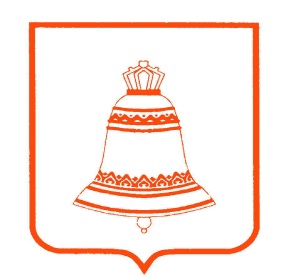 КОНТРОЛЬНО-СЧЕТНАЯ ПАЛАТАГОРОДСКОГО ОКРУГА ЗВЕНИГОРОД143180,Московская обл.                                                                                                                  г. Звенигород,                                                                                                                              тел.8 (495)597-15-10                                                                                                                                     ул. Ленина, д.28                                                                                                                           e-mail: k.ksp@mail.ru29 апреля  2016г                                                                                                                                                                                                               ЗАКЛЮЧЕНИЕКонтрольно-счетной палаты городского округа Звенигородна годовой отчет об исполнении бюджета муниципального образования «Городской округ Звенигород» за 2015 годОбщие положения Заключение Контрольно-счетной палаты городского округа Звенигород на годовой отчет администрации городского округа Звенигород об исполнении бюджета муниципального образования «Городской округ Звенигород» за 2015 год подготовлено в соответствии со статьей 264.4 Бюджетного кодекса Российской Федерации (далее – БК РФ), статьями 9,11 Федерального закона от 07.02.2011 №6-ФЗ «Об общих принципах организации и деятельности контрольно-счетных органов субъектов РФ и муниципальных образований» (далее – Федеральный закон №6-ФЗ), статьей 27 Положения «О бюджетном процессе в городском округе Звенигород», утвержденного решением Совета депутатов от 25.09.2012 г. № 10/5, Положения «О Контрольно-счетной палате городского округа Звенигород», утвержденного решением Совета депутатов городского округа Звенигород от 07.03.2013г № 19/4.Отчет об исполнении бюджета городского округа Звенигород  за 2015 год представлен в Контрольно-счетную палату одновременно с проектом решения Совета депутатов городского округа Звенигород «Об утверждении отчета об исполнении бюджета муниципального образования «Городского округа Звенигород» за 2015 год» и годовой бюджетной отчетностью. При подготовке заключения использованы материалы проверок годовой бюджетной отчетности главного администратора, главных распорядителей бюджетных средств за 2015 год, дополнительная информация, полученная в ходе проведения проверки. Документы и материалы, представленные администрацией городского округа Звенигород одновременно с Отчетом об исполнении бюджета, соответствуют объему и срокам представления, установленных статьей 264 БК РФ.2. Основные параметры бюджета городского округа Звенигород за 2015 годРешением Совета депутатов городского округа Звенигород от 23.12.2014 №45/2 «О бюджете муниципального образования «Городской округ Звенигород» на 2015 год и на плановый период 2016 и 2017 годов» утверждены основные характеристики бюджета на:- 2015 год: по доходам в сумме 835 543,0 тыс. руб., по расходам – в сумме                     871 502,0 тыс. руб., дефицит в сумме 35 959,0 тыс. рублей. - 2016 год: по доходам в сумме 660 697,0 тыс. руб., по расходам – в сумме 660 697,0 тыс. руб., дефицит в сумме 0 рублей.- 2017 год: по доходам в сумме 673 626,0 тыс. руб., по расходам – в сумме                    673 626,0 тыс. руб., дефицит в сумме 0 рублей.В течение 2015 года Советом депутатов городского округа Звенигород было принято 9 решений о внесении изменений в решение от 23.12.2014 №45/2, которые увеличили доходную часть бюджета на 2015 год до 1 412 850,0 тыс. рублей, расходную – до         1 456 345,0 тыс. рублей. Дефицит бюджета увеличился до 43 495,0 тыс. рублей. Сводная бюджетная роспись утверждена с соблюдением сроков, установленных статьей 217 БК РФ. В соответствии с изменениями, вносимыми в бюджет городского округа, соответственно, корректировалась и сводная бюджетная роспись.Фактическое исполнение местного бюджета за 2015 год по доходам составило             1 387 716,0 тыс. рублей (98 % к уточненному плану), по расходам – 1 364 807,0 тыс. рублей (94 % к уточненному плану). По доходам неисполнение уточненного плана составило  25 133,0 тыс. рублей, неисполнение плана по расходам – 91 538,0 тыс. рублей.По итогам года сложился профицит бюджета в сумме 22 909,0 тыс. рублей. 3. Анализ исполнения бюджета городского округа Звенигород по доходам.Фактическое поступление доходов бюджета городского округа Звенигород в 2015 году при плане 1 412 850,0 тыс. рублей составило 1 387 716,0 тыс. рублей или исполнено на 98%.По отношению к фактическим поступлениям доходов бюджета в 2014 году, доходы бюджета в 2015 году увеличились на 429 492,0 тыс. руб. или на 44,8%, в том числе собственные доходы бюджета увеличились на 346 391,0 тыс. рублей, безвозмездные поступления увеличились на  83 101,0 тыс. рублей. Исполнение доходной части местного бюджета отражено в таблице 1: 							Таблица 1                                                                                          (тыс. руб.)Как видно из данных таблицы 1, из 12 подгрупп доходов бюджетной классификации по 9 подгруппам плановые назначения перевыполнены, по 3 подгруппам плановые назначения не выполнены, а именно: «доходы от использования имущества, находящегося в государственной и муниципальной собственности» (97%), «прочие неналоговые доходы» (96%), «безвозмездные поступления» (95%). Согласно отчету об исполнении бюджета за 2015 год удельный вес безвозмездных поступлений от других бюджетов бюджетной системы Российской Федерации составил 531 396,0 тыс. руб. или 38% к общему объему поступления доходов бюджета городского округа Звенигород, за 2014 год – 448 295,0 тыс. руб. или 47%. К уровню 2014 года безвозмездные поступления увеличились на 16%. Поступление налоговых и неналоговых доходов составило 856 320,0 тыс. руб. (100% от планируемого), из них налоговые доходы – 402 862,0 тыс. руб., неналоговые доходы – 453 458,0 тыс. руб.По безвозмездным поступлениям плановые назначения не исполнены в сумме 25 277,0 тыс. руб. (5% от плана).При анализе исполнения бюджета городского округа по доходам, контрольно-счетная палата отмечает следующее:Поступление доходов по подгруппе «налоги на прибыль, доходы» составило                            75 226,0 тыс. руб. или 102 % к уточненному плану на год, сумма перевыполнения составила 1 776,0 тыс. рублей.Норматив отчислений по НДФЛ в бюджет городского округа Звенигород в отчетном году составил 15%.Налог на доходы физических лиц увеличился по отношению к исполнению 2014 года на 7 983,0 тыс. руб. или на 12%. Увеличение поступлений данного налога в бюджет связано с увеличением налогоплательщиков данного налога.Акцизы по подакцизным товарам - в 2015 году исполнены на 110%. При плановых назначениях – 3 389,0 тыс. руб., фактически поступило в бюджет 3 727,0 тыс. рублей. Денежные средства имеют целевое назначение и зачисляются в территориальный дорожный фонд городского округа Звенигород.Налог на совокупный доход –  за 2015 год исполнен  в сумме 65 023,0 тыс. руб. или на 101%, по сравнению с 2014 годом больше на 10 380,0 тыс. рублей. Увеличение поступлений  связано с увеличением количества налогоплательщиков.«Налоги на имущество» поступление составило 254 798,0 тыс. руб. или 106% к уточненному плану на год. Налоги в этой подгруппе являются местными и в 100 % объеме поступают в бюджет городского округа.Плановые назначения по налогу на имущество физических лиц выполнены на 115% и составили 24 194,0 тыс. рублей. Увеличение налоговых поступлений в 2015 году по сравнению с 2014 годом составило 3 510,0 тыс. руб. Это связано с вводом в эксплуатацию жилых многоэтажных многоквартирных домов, регистрацией жилых помещений собственниками жилья, уменьшением задолженности по налогу. Налог на имущество физических лиц в бюджет города Звенигорода зачисляется по нормативу 100%.Поступления по земельному налогу составили 230 604,0 тыс. руб. или 105% к уточненному плану. По сравнению с 2014 годом поступление доходов увеличилось на  127 345,0 тыс. руб., в связи с погашением задолженности физическими лицами, собственниками земельных участков. Земельный налог в бюджет города Звенигорода зачисляется по нормативу 100%.Государственная пошлина – фактическое исполнение за 2015 год составило 4 082,0 тыс. руб. или 128%. В сравнении с 2014 годом сумма поступлений в 2015 году увеличилась на 1 507,0 тыс. рублей.Задолженность и перерасчеты по отмененным налогам, сборам и иным обязательным платежам – фактическое поступление составило 6,0 тыс. руб. или 100%  бюджетных назначений. Доходы от использования имущества, находящегося в государственной и  муниципальной собственности –  за 2015 год исполнены  в сумме 110 034,0 тыс. руб. или на 97%, по сравнению с 2014 годом больше на 2 392,0 тыс. рублей.Доходы в этой подгруппе поступают в бюджет городского округа по нормативу 100%.Доходы, получаемые в виде арендной платы за земельные участки, государственная собственность на которые не разграничена, а также средства от продажи права на заключение договоров аренды указанных участков  поступили в 2015 году в сумме           95 809,0 тыс. рублей. Плановые назначения исполнены на 98%, сумма невыполнения составила 2 191,0 тыс. рублей. В сравнении с 2014 годом сумма поступлений в 2015 году увеличилась на 4 307,0 тыс. руб. или 5%.Увеличение фактического поступления над плановым обусловлено частичным погашением арендаторами земельных участков задолженности прошлых лет.Доходы от сдачи в аренду имущества, находящегося в оперативном управлении органов управления городских округов и созданных ими учреждений (за исключением имущества муниципальных автономных учреждений) поступили в 2015 году в сумме        9 345,0 тыс. руб. или 91% к уточненному плану. По сравнению с 2014 годом поступление доходов уменьшилось на 2 977,0 тыс. руб., в связи с отсутствием средств на проведение капитального ремонта помещений, предназначенных для сдачи в аренду.   Доходы от перечисления части прибыли, остающейся после уплаты налогов и иных обязательных платежей муниципальных унитарных предприятий, созданных городскими округами, в 2015 году не поступали.Прочие доходы от использования имущества и прав, находящихся в государственной и  муниципальной собственности в 2015 году поступили в сумме 4 880,0 тыс. руб., в том числе за социальный наем помещений – 1 892,0 тыс. руб., плата за установку  и эксплуатацию рекламных конструкций – 1 438,0 тыс. рублей. Плановые назначения выполнены на 100%, по сравнению с 2014 годом больше на     1 652,0 тыс. рублей. Платежи при пользовании природными ресурсами – исполнение составило 360,0 тыс. руб. или 104% к плану. По сравнению с 2014 годом, суммы поступлений в 2015 году увеличилась на 119,0 тыс. рублей.Доходы от продажи материальных и нематериальных активов – за 2015 год исполнены  в сумме 16 840,0 тыс. руб. или на 102%, по сравнению с 2014 годом больше на 2 392,0 тыс. рублей.Плановые назначения по доходам от реализации имущества, находящегося в государственной и муниципальной собственности в 2015 году выполнены на 113% и составили 2 776,0 тыс. рублей.Плановые назначения по доходам от продажи земельных участков, государственная собственность на которые не разграничена и которые расположены в границах городского округа, выполнены на 100% и составили 14 064,0 тыс. рублей.В сравнении с 2014 годом сумма поступлений в 2015 году увеличилась на 8 259,0 тыс. рублей.Доходы от штрафов, санкций, возмещения ущерба составили 3 879,0 тыс. рублей при плане 3 300,0 тыс. рублей, исполнение составило 118%, в том числе по денежным взысканиям:- за нарушение законодательства о налогах и сборах исполнено в сумме 33,0 тыс. рублей;-  за нарушение законодательства в области охраны окружающей среды исполнено в сумме 120,0 тыс. рублей;- за нарушение земельного законодательства исполнено в сумме 658,0 тыс. рублей;- за правонарушения в области дорожного движения исполнено в сумме 814,0 тыс. рублей;- за нарушение законодательства РФ о контрактной системе в сфере закупок товаров, работ, услуг для обеспечения муниципальных нужд исполнено в сумме 135,0 тыс. рублей;- за нарушение законодательства РФ об административных правоотношений исполнено в сумме 637,0 тыс. рублей;- за несоблюдение муниципальных правовых актов исполнено в сумме 22,0 тыс. рублей;- прочие поступления от денежных взысканий исполнено в сумме 1459,0 тыс. рублей.В сравнении с 2014 годом сумма поступлений в 2015 году увеличилась на 2 327,0 тыс. рублей.Прочие неналоговые доходы бюджета городского округа  в 2015 году исполнены на 95,5%. При плановых назначениях – 337 367,0 тыс. рублей, фактически поступило в бюджет 322 346,0 тыс. рублей. Невыполнение по прочим неналоговым доходам составило 15 021,0 тыс. рублей. Основная сумма невыполнения плановых  назначений приходится на поступления от инвестиционных контрактов.В сравнении с 2014 годом сумма поступлений в 2015 году увеличилась на 179 011,0 тыс. рублей.Безвозмездные поступления от других бюджетов бюджетной системы Российской Федерации - уточненные плановые назначения за 2015 год выполнены на 95%.Всего поступило 531 397,0 тыс. рублей, в том числе дотации – 3 118,0 тыс. рублей(1%), субсидии – 227 364,0 тыс. рублей. (43%), субвенции – 268 632,0 тыс. рублей (51%), иные межбюджетные трансферты – 32 515,0 тыс. рублей (5%). Кроме того, в отчетном периоде доходная часть бюджета уменьшена на сумму возврата в областной бюджет неиспользованных субсидий, субвенций и иных межбюджетных трансфертов в сумме 234,0 тыс. рублей.Первоначально безвозмездные поступления от других бюджетов бюджетной системы Российской Федерации были распределены городскому округу Звенигород в сумме 237 943,0 тыс. рублей. В течение 2015 года плановые назначения по безвозмездным поступлениям увеличены на 318 730,0 тыс. рублей и составили 556 673,0 тыс. рублей. 4. Анализ исполнения расходной части бюджета городского округа ЗвенигородРасходная часть бюджета городского округа Звенигород за 2015 год исполнена в сумме 1 364 807,0 тыс. рублей (с учетом средств областного бюджета) или 93,7% от уточненных бюджетных назначений, что на 406 155,0 тыс. рублей больше аналогичных показателей 2014 года. Увеличение показателя на 29,7 %.Как и в прошлые годы, бюджетная политика города была направлена в первую очередь на решение социальных задач.Удельный вес расходов бюджета города по разделам функциональной классификации в общей сумме расходов бюджета 2015 года составил:- на образование – 599 908,0 тыс. рублей (44%);- жилищно-коммунальное хозяйство – 399 283,0 тыс. рублей (29%);- общегосударственные вопросы – 150 360,0 тыс. рублей (11%);- национальная экономика – 127 934,0 тыс. рублей(9%);- социальная политика – 28 534,0 тыс. руб., культура, кинематография – 21 041,0 тыс. рублей (2%);- национальная безопасность и правоохранительная деятельность – 15 630,0 тыс. руб., физическая культура и спорт – 13 380,0 тыс. рублей (1%);- на обслуживание внутреннего государственного и муниципального долга – 5 002,0 тыс. рублей (0,4%);- здравоохранение – 2 549,0 тыс. руб., национальная оборона – 977,0 тыс. руб., охрана окружающей среды – 208,0 тыс. руб. (0,1%).Наибольшую долю расходов социально-культурной сферы составили расходы по разделу «Образование» — 599 908,0 тыс. рублей. Основные показатели исполнения бюджета за 2015 год по расходам представлены в таблице2:Таблица 2(тыс. руб.)По разделу 0100 «Общегосударственные вопросы» бюджетные назначения за 2015 год исполнены в сумме 150 360,0 тыс. рублей  или 95% от уточненных бюджетных назначений, что на 38 551,0 тыс. рублей  меньше аналогичных показателей 2014 года. По данному разделу в 2015 году осуществлены расходы по подразделам:0102 «Функционирование высшего должностного лица субъекта РФ и муниципального образования» — в размере 2 499,0 тыс. рублей  или 93% от уточненных бюджетных назначений. 0103 «Функционирование законодательных (представительных) органов государственной власти и представительных органов муниципальных образований» — в размере 2 485,0 тыс. рублей  или 100%  от уточненных бюджетных назначений.0104 «Функционирование Правительства РФ, высших исполнительных органов государственной власти субъектов Российской Федерации, местных администраций» — в размере 137 186,0 тыс. рублей  или 97% от уточненных бюджетных назначений. По сравнению с 2014 годом расходы уменьшились на 6 506,0 тыс. рублей  или на 5%. Сокращение расходов и неполное освоение средств, связано с проведением мероприятий по оптимизации штатных расписаний, применением регрессивной ставки страховых взносов на обязательное социальное страхование, снижением стоимости контрактов (договоров) во время проведения конкурсов (аукционов). 0111 «Резервные фонды» - в бюджете городского округа Звенигород на 2015 год был установлен резервный фонд администрации городского округа Звенигород в сумме 800,0 тыс. рублей. Остаток неиспользованных плановых средств фонда на 01.01.2016 составил 468,0 тыс. рублей.0113 «Другие общегосударственные вопросы» - исполнены в сумме 8 190,0 тыс. руб. или 76% от уточненных бюджетных назначений. По сравнению с 2014 годом расходы по подразделу уменьшились на 30 867,0 тыс. рублей. Не в полном объеме получены средства из бюджета Московской области на софинансирование расходов на организацию деятельности МФЦ предоставления государственных и муниципальных услуг. При плане 1 751,0 тыс. руб. объемы финансирования доведены в сумме 1 508,0 тыс. руб.Расходы на оценку недвижимости, признание прав и регулирование отношений по государственной и муниципальной собственности исполнены в сумме 153,0 тыс. рублей или 6,1 % к плану.По разделу 0200 «Национальная оборона» бюджетные назначения за 2015 год исполнены в сумме 977,0 тыс. руб. или 92% от уточненных плановых назначений, что на 31,0 тыс. рублей  или на 3,1% меньше аналогичных показателей прошлого года. Структура раздела «Национальная оборона» представлена следующими подразделами:0203 «Мобилизационная и вневойсковая подготовка» — исполнена в размере 796,0 тыс. рублей  или 100% от уточненных бюджетных назначений.0204 «Мобилизационная подготовка экономики» - исполнена в размере 181,0 тыс. рублей  или 69% от уточненных бюджетных назначений.По разделу 0300 «Национальная безопасность и правоохранительная деятельность» бюджетные назначения за 2015 год исполнены в сумме 15 630,0 тыс. рублей  или 88% от уточненных бюджетных назначений, что на 14 987,0 тыс. рублей  больше аналогичных показателей 2014 года.Структура раздела «Национальная безопасность и правоохранительная деятельность» представлена следующими подразделами:0309 «Защита населения и территории от чрезвычайных ситуаций природного и техногенного характера, гражданская оборона» расходы составили 12 170,0 тыс. рублей или 86% к плану. В 2014 году расходы по данному подразделу не производились.По данному подразделу осуществлены следующие расходы:- на обеспечение деятельности казенного учреждения «ЕДДС 112» в сумме 11 756,0 тыс. рублей или на 93% к плану;- на реализацию мероприятий подпрограммы «Снижение рисков и смягчение последствий чрезвычайных ситуаций природного и техногенного характера на территории городского округа Звенигород» в сумме 287,0 тыс. рублей  или на 68% к плану;- на реализацию мероприятий подпрограммы «Обеспечение мероприятий гражданской обороны на территории городского округа Звенигород» в сумме 127,0 тыс. рублей  или на 98% к плану;0310 «Обеспечение пожарной безопасности» освоены средства в сумме 2 472,0 тыс. рублей или 100% от плана на оплату работ по строительству здания пожарного ДЕПО.0314 «Другие вопросы в области национальной безопасности и правоохранительной деятельности» расходы составили 988,0 тыс. рублей или 80% к плану. По сравнению с 2014 годом расходы по подразделу увеличились на 345,0 тыс. рублей или на 54%.По данному подразделу осуществлены следующие расходы:- на реализацию мероприятий подпрограммы «Профилактика преступлений и иных правонарушений на территории городского округа Звенигород» в сумме 400,0 тыс. рублей или на 80% к плану, в том числе обеспечение деятельности добровольных формирований населения по охране общественного порядка – в сумме 300,0 тыс. рублей;- на реализацию мероприятий подпрограммы «Противодействие терроризму и экстремизму на территории городского округа Звенигород» в сумме 195,0 тыс. рублей или на 98% к плану;- на реализацию мероприятий подпрограммы «Обеспечение пожарной безопасности на территории городского округа Звенигород» в сумме 393,0 тыс. рублей  или на 72% к плану.По разделу 0400 «Национальная экономика» бюджетные назначения за 2015 год исполнены в сумме 127 934,0 тыс. рублей  или 82% от уточненных бюджетных назначений. По сравнению с 2014 годом расходы по разделу увеличились на 79 344,0 тыс. рублей или на 163%.Структура раздела «Национальная экономика» представлена следующими подразделами:0409 «Дорожное хозяйство» — исполнение расходов составило 111 078,0 тыс. рублей  или 84% от уточненных бюджетных назначений. Данный подраздел включает в себя содержание и управление дорожным хозяйством, ремонт и содержание муниципальных автомобильных дорог.0410 «Связь и информатика» – исполнение расходов составило 5 300,0 тыс. рублей  или 58%  от уточненных бюджетных назначений.0412 «Другие вопросы в области национальной экономики» – исполнение расходов составило 11 556,0 тыс. рублей  или 80% от уточненных бюджетных назначений. По разделу 0500 «Жилищно-коммунальное хозяйство» бюджетные назначения за 2015 год исполнены в сумме 399 283,0 тыс. рублей  или 91% от уточненных плановых назначений, что на 329 840,0 тыс. рублей  больше аналогичных показателей 2014 года. Структура расходов раздела «Жилищно-коммунальное хозяйство» представлена следующими подразделами:0501 «Жилищное хозяйство» по данному подразделу расходы в 2015 году исполнены в сумме 347 034,0 тыс. рублей  или 95% от уточненных плановых назначений. По сравнению с аналогичными показателями 2014 года расходы увеличились на 328 853,0 тыс. рублей.По данному подразделу исполнены расходы бюджета городского округа Звенигород на:- обеспечение мероприятий по переселению граждан из аварийного жилищного фонда в сумме 337 641,0 тыс. рублей  или 95% от плановых назначений;- взнос на капитальный ремонт общего имущества многоквартирных домов в доле по муниципальной собственности в сумме 3 100,0 тыс. рублей  или 82%;- ремонт муниципальных квартир и общего имущества многоквартирных домов, содержание внутридомового газового оборудования – 5 707,0 тыс. рублей  или 85% к плану;- мероприятия по повышению энергетической эффективности в жилищном фонде – 511,0 тыс. рублей  или 93% к плану;- мероприятия по ремонту имущества ветеранов ВОВ – 75,0 тыс. рублей.0502 «Коммунальное хозяйство» данный подраздел отражает исполнение  расходов бюджета в сумме 5,0 тыс. рублей, что составляет 0,1% от уточненных бюджетных назначений. К уровню 2014 года данные расходы уменьшились на 9 697,0 тыс. рублей.Не исполнены расходы на оплату работ по разработке схемы теплоснабжения в г. о. Звенигород в сумме 2 695,0 тыс. рублей и расходы на повышение надежности функционирования объектов теплоснабжения в сумме 1 000,0 тыс. рублей в связи с несвоевременным представлением документов, подтверждающих выполненные работы.0503 «Благоустройство» исполнение расходов бюджета по данному подразделу составило 52 144,0 тыс. рублей  или 75% от уточненного плана. По сравнению с аналогичными показателями 2014 года расходы увеличились на 10 584,0 тыс. рублей  или на 26%.По данному подразделу исполнены расходы на реализацию следующих мероприятий:- содержание мест захоронений – 420,0 тыс. рублей  или 100% от плана;- содержание и ремонт внутриквартальных дорог и подъездов к жилым домам – 10 303,0 тыс. рублей, в том числе за счет средств субсидии из бюджета Московской области 1 338,0 тыс. рублей. - организация уличного освещения – 10 725,0 тыс. рублей или 84% от плана;- организация благоустройства территории – 10 401,0 тыс. рублей или 60%;- организация санитарной очистки территории – 16 580,0 тыс. рублей или 97% от плана;- приобретение техники для нужд благоустройства – 2 998,0 тыс. рублей, в том числе 2 968,0 тыс. рублей за счет субсидии из бюджета Московской области;- защита территории от неблагоприятного воздействия безнадзорных животных – 717,0 тыс. рублей, в том числе 227,0 тыс. рублей за счет субсидии из бюджета Московской области.По разделу 0600 «Охрана окружающей среды» бюджетные назначения исполнены в 2015 году на сумму 208,0 тыс. рублей  или 42% от уточненных плановых назначений.По разделу 0700 «Образование» расходы бюджета исполнены в сумме 599 908,0 тыс. рублей или на 98% от уточненных плановых назначений. По сравнению с 2014 годом данные расходы увеличились на 69 933,0 тыс. рублей или 13%. Структура расходов раздела «Образование» представлена следующими подразделами:0701  «Дошкольное образование» расходы составили 322 719,0 тыс. рублей или 97% к плану. По сравнению с 2014 годом данные расходы увеличились на 21 204,0 тыс. рублей или на 7%.По данному подразделу профинансированы следующие расходы:- строительство ДОУ на 125 мест по адресу: г. Звенигород, мкр. Пронина, корпус 14 в сумме 46 763,0 тыс. рублей, в том числе 689,0 тыс. рублей  за счет субсидии из бюджета Московской области;- строительство ДОУ на 200 мест по адресу: г. Звенигород, район «Центральный», микрорайон Восточный – 112 823,0 тыс. рублей, в том числе 56 713,0 тыс. рублей за счет субсидии из бюджета Московской области;- строительство сетей объекта капитального строительства ДОУ на 125 мест по адресу: г. Звенигород, мкр. Пронина, корпус 14 – 3 523,0 тыс. рублей;- на проведение капитального и текущего ремонта учреждений дошкольного образования – 2 668,0 тыс. рублей;- предоставление субсидий бюджетным и автономным учреждениям на финансовое обеспечение муниципального задания на оказание муниципальных услуг в сумме 151 185,0 тыс. рублей, в том числе за счет субвенций из бюджета Московской области в сумме 81 298,0 тыс. рублей;- предоставление субсидий бюджетным и автономным учреждениям на иные цели в сумме 5 137,0 тыс. рублей, в том числе за счет иных межбюджетных трансфертов из бюджета Московской области в сумме 1 000,0 тыс. рублей в соответствии с Законом Московской области от 28.11.2014 N 159/2014-ОЗ "О дополнительных мероприятиях по развитию жилищно-коммунального хозяйства и социально-культурной сферы на 2015 год и на плановый период 2016 и 2017 годов";- на реализацию мероприятий по энергосбережению и повышению энергетической эффективности – 439,0 тыс. рублей;- на реализацию мероприятий муниципальной программы «Доступная среда» городского округа Звенигород на 2015 – 2019 годы» - 181,0 тыс. рублей.0702 «Общее образование» расходы составили 252 240,0 тыс. рублей или 99% к плану. По сравнению с 2014 годом расходы по данному подразделу увеличились на 40 262,0 тыс. рублей  или 19%. По данному подразделу профинансированы следующие расходы:- на проведение текущего ремонта учреждений общего и дополнительного образования – 9 362,0 тыс. рублей  или 100%;- предоставление субсидий бюджетным и автономным учреждениям общего образования на финансовое обеспечение муниципального задания на оказание муниципальных услуг в сумме 184 801,0 тыс. рублей, в том числе за счет субвенций из бюджета Московской области в сумме 150 355,0 тыс. рублей;- предоставление субсидий бюджетным и автономным учреждениям дополнительного образования на финансовое обеспечение муниципального задания на оказание муниципальных услуг в сумме 55 800,0 тыс. рублей;- предоставление субсидий бюджетным и автономным учреждениям на иные цели в сумме 759,0 тыс. рублей, в том числе за счет субвенции из бюджета Московской области в сумме 25,0 тыс. рублей;- выплата ежегодных премий выпускникам муниципальных общеобразовательных учреждений, окончившим школу с медалью – 100,0 тыс. рублей;- на реализацию мероприятий по энергосбережению и повышению энергетической эффективности – 742,0 тыс. рублей;- на реализацию мероприятий муниципальной программы «Доступная среда» городского округа Звенигород на 2015 – 2019 годы» - 676,0 тыс. рублей.0707 «Молодежная политика и оздоровление детей» расходы составили 2 126,0 тыс. рублей или 99% к плану. По сравнению с 2014 годом расходы по данному подразделу увеличились на 239,0 тыс. рублей. По данному подразделу профинансированы следующие расходы:- на мероприятия по проведению оздоровительной кампании детей в сумме 1 831,0 тыс. рублей, в том числе за счет субсидии из бюджета Московской области 817,0 тыс. рублей;  - организация и проведение мероприятий в сфере молодежи – 295,0 тыс. рублей.0709 «Другие вопросы в области образования» расходы составили 22 823,0 тыс. рублей или 98% к плану. По сравнению с 2014 годом расходы по данному подразделу увеличились на 8 228,0 тыс. рублей, в связи с созданием МКУ «Комитет образования» и увеличением штатной численности МКУ «Централизованная бухгалтерия учреждений образования, культуры, спорта и туризма».По разделу 0800 «Культура, кинематография» расходы бюджета исполнены в сумме 21 041,0 тыс. рублей  или на 100% к плану. К уровню 2014 года расходы по данному разделу увеличились на 5 901,0 тыс. рублей  или на 39%.По подразделу 0801 «Культура» были профинансированы следующие расходы:- на проведение текущего ремонта МУК «Звенигородская Централизованная библиотечная система» – 326,0 тыс. рублей  или 93%;- предоставление субсидий бюджетным и автономным учреждениям культуры на финансовое обеспечение муниципального задания на оказание муниципальных услуг в сумме 19 245,0 тыс. рублей. По сравнению с 2014 годом указанные расходы увеличились на 5 379,0 тыс. рублей  или на 39%;- предоставление субсидий бюджетным учреждениям на иные цели в сумме 995,0 тыс. руб., в том числе за счет иных межбюджетных трансфертов из бюджета Московской области в сумме 995,0 тыс. рублей в соответствии с Законом Московской области от 28.11.2014 N 159/2014-ОЗ "О дополнительных мероприятиях по развитию жилищно-коммунального хозяйства и социально-культурной сферы на 2015 год и на плановый период 2016 и 2017 годов";- организация и проведение городских массовых мероприятий – 255,0 тыс. рублей;- на реализацию мероприятий муниципальной программы «Доступная среда» городского округа Звенигород на 2015 – 2019 годы» - 220,0 тыс. рублей.По разделу 0900 «Здравоохранение» бюджетные назначения за 2015 год исполнены в сумме 2 549,0 тыс. рублей  или 80% от уточненных плановых назначений. К уровню 2014 года расходы по данному разделу уменьшились на 61 206,0 тыс. рублей  в связи с передачей МУЗ «Звенигородская ЦГБ» в собственность Московской области.По подразделу 0909 «Другие вопросы в области здравоохранения» расходы на исполнение полномочий по обеспечению полноценным питанием беременных женщин, кормящих матерей, а также детей в возрасте до трех лет составили 2 549,0 тыс. рублей  и исполнены на 80% к плану. Неполное освоение средств обусловлено несвоевременным представлением документов для оплаты.По разделу 1000 «Социальная политика» бюджетные назначения за 2015 год исполнены в сумме 28 535,0 тыс. рублей  или 99% от уточненных плановых назначений, что на 15 234,0 тыс. рублей больше аналогичных показателей 2014 года. Данный раздел включает следующие подразделы:1001 «Пенсионное обеспечение» - расходы составили 3 426,0 тыс. рублей  или 96% к плану.По сравнению с 2014 годом данные расходы увеличились на 821,0 тыс. рублей  или на 32%.Указанные средства были направлены на выплату пенсии за выслугу лет лицам, замещавшим муниципальные должности, муниципальным служащим, а также на оплату услуг кредитным организациям по зачислению на счета получателей данных доплат.Расходы осуществлены исходя из фактической потребности.  1003 «Социальное обеспечение населения» - расходы составили 10 233,0 тыс. рублей  или 99% к плану. По сравнению с 2014 годом данные расходы увеличились на 2 843,0 тыс. рублей или 39% .По данному подразделу отражены следующие расходы:- на реализацию муниципальной программы «Адресная программа социальной поддержки населения городского округа Звенигород на 2015-2019 годы» в сумме 3 026,0 тыс. рублей или на 98%. По сравнению с 2014 годом данные расходы увеличились на 397,0 тыс. рублей  или 15%;- на обеспечение жильем отдельных категорий граждан, установленных федеральным законом от 12 января 1995 года № 5-ФЗ "О ветеранах" в сумме 1 844,0 тыс. рублей  за счет субвенции их федерального бюджета;    - единовременная материальная помощь населению за счет Резервного фонда Администрации городского округа Звенигород в сумме 185,0 тыс. рублей;- предоставление гражданам субсидий на оплату жилого помещения и коммунальных услуг за счет средств бюджета Московской области – 5 178,0 тыс. рублей  или 100%. По сравнению с 2014 годом данные расходы увеличились на 762,0 тыс. рублей  или 17%.1004  «Охрана семьи и детства» расходы составили 14 876,0 тыс. рублей  или 100% к плану.По сравнению с 2014 годом данные расходы увеличились на 11 570,0 тыс. рублей  или в 4,5 раза.По данному подразделу расходы направлены на:-  выплату компенсации части родительской платы за содержание ребенка (присмотр и уход за ребенком) в муниципальных образовательных учреждениях, реализующих основную общеобразовательную программу дошкольного образования за счет субвенции из бюджета Московской области в сумме 5 054,0 тыс. рублей  или 99% к плану. По сравнению с 2014 годом данные расходы увеличились на 1 748,0 тыс. рублей  или на 53%;- финансирование мероприятий по обеспечению жилыми помещениями детей-сирот, детей, оставшихся без попечения родителей, лицам из их числа по договорам найма специализированных жилых помещений за счет субвенции из бюджета Московской области – 9 822,0 тыс. рублей  или 100%. В 2014 году данные расходы не производились.По разделу 1100 «Физическая культура и спорт» бюджетные назначения за 2015 год исполнены в сумме 13 380,0 тыс. рублей  или 99%, от уточненных бюджетных назначений, что на 276,0 тыс. рублей  или на 2%  меньше аналогичных показателей 2014 года. Раздел содержит следующие подразделы:1101 «Физическая культура» расходы исполнены в сумме 3 968,0 тыс. рублей  или на 99% к плану. К уровню 2014 года расходы по данному подразделу увеличились на 1 812,0 тыс. рублей  или на 84%.По данному подразделу были предусмотрены расходы на:- финансовое обеспечение выполнения муниципального задания на оказание муниципальных услуг, оказываемых физическим и юридическим лицам Клубом инвалидов «Надежда», в сумме 3 599,0 тыс. рублей. Данные средства освоены в полном объеме. По сравнению с 2014 годом указанные расходы увеличились на 1 801,0 тыс. рублей  или в 2 раза. Увеличение расходов связано с передачей в оперативное управление Клубу инвалидов «Надежда» спортивного зала «Кавалергард»;- организацию и проведение спортивных мероприятий в сумме 294,0 тыс. рублей. Данные средства освоены в полном объеме. По сравнению с 2014 годом указанные расходы уменьшились на 64,0 тыс. рублей или на 18%;- обеспечение участия городских спортсменов в областных, всероссийских и международных соревнованиях – 75,0 тыс. рублей. Данные средства освоены в полном объеме;- на реализацию мероприятий по энергосбережению и повышению энергетической эффективности – 33,0 тыс. рублей. Данные средства не освоены в связи с несвоевременным представлением документов, подтверждающих выполненные работы. 1102 «Массовый спорт» расходы составили 9 412,0 тыс. рублей  или 99% к плану. К уровню 2014 года расходы по данному подразделу уменьшились на 18%.По данному подразделу были произведены следующие расходы:-  финансовое обеспечение выполнения муниципального задания на оказание муниципальных услуг, оказываемых физическим и юридическим лицам МАУ «Спортивный комплекс «Звезда», в сумме 8 000,0 тыс. рублей  или 100% от плана. По сравнению с 2014 годом указанные расходы уменьшились на 2 500,0 тыс. рублей или на 30%.- капитальный ремонт плоскостных спортивных сооружений в сумме 244,0 тыс. рублей  или на 98%, в том числе за счет субсидии из бюджета Московской области в сумме 195,0 тыс. рублей;- приобретение оборудования для оснащения плоскостных спортивных сооружений в сумме 1 043,0 тыс. рублей  или на 96%, в том числе за счет субсидии из бюджета Московской области в сумме 835,0 тыс. рублей;- на реализацию мероприятий муниципальной программы «Доступная среда» городского округа Звенигород на 2015 – 2019 годы» - 125,0 тыс. рублей  или 100% к плану.По разделу 1300 «Обслуживание государственного и муниципального долга» по подразделу «Обслуживание государственного внутреннего и муниципального долга»  за 2015 год бюджетные назначения исполнены в сумме 5 002,0 тыс. рублей  или 100%  от уточненных бюджетных назначений. Указанные расходы к уровню 2014 года сократились на 1 169,0 тыс. рублей  или на 19%.Снижение расходов на обслуживание муниципального долга городского округа Звенигород в 2015 году обусловлено досрочным погашением коммерческих кредитов в объеме 40 000,0 тыс. рублей.5. Использование средств резервного фонда Администрации городского округа ЗвенигородПредельный размер резервного фонда Администрации городского округа Звенигород установлен статьей 10 Положения «О бюджетном процессе  в городском округе Звенигород», утвержденного решением Совета депутатов от 25.09.2008г  № 13/4 (с изм. от 30.08.2012г № 10/5) в размере, утвержденном в решении о бюджете на соответствующий финансовый год.Решением Совета депутатов от 23.12.2014 № 45/2 «О бюджете муниципального образования «Городского округа Звенигород» на 2015 год и плановый период 2016 и 2017 годов», объем резервного фонда Администрации городского округа Звенигород установлен в сумме 800,0 тыс. рублей.Согласно Отчету об использовании бюджетных ассигнований резервного фонда Администрации городского округа Звенигород за 2015 год из резервного фонда на непредвиденные расходы выделено средств на общую сумму 332,0 тыс. руб. или 42% от запланированного объема резервного фондаРазмер резервного фонда не превышает ограничений, установленных частью 3 статьей 81  Бюджетного кодекса РФ.6. Анализ исполнения муниципальных программРешением о бюджете на 2015 год ассигнования на реализацию муниципальных программ и непрограммных направлений деятельности утверждены в размере 1 456 345,0 тыс. рублей, из них:- на реализацию муниципальных программ –1 429 388 ,0 тыс. рублей;- на непрограммные расходы – 26 957,0 тыс. рублей.В 2015 году на реализацию муниципальных программ направлено 1 364 807,0 тыс. рублей (94% от плановых назначений).Исполнение бюджета городского округа Звенигород за 2015 год в разрезе муниципальных программ представлено в следующей таблице: Таблица 37. Дефицит (профицит) бюджета. Муниципальный долгРешением о бюджете на 2015 год первоначально бюджет городского округа Звенигород утвержден с дефицитом в размере 35 959,0 тыс. рублей. С учетом изменений, внесенных решениями Совета депутатов городского округа Звенигород, бюджет утвержден с дефицитом в размере 43 495,0 тыс. рублей. Долговая политика в 2015 году строилась на принципах безусловного исполнения и обслуживания долговых обязательств городского округа Звенигород в полном объеме и в установленные сроки и снижения долговой нагрузки на бюджет городского округа Звенигород. Муниципальные заимствования городского округа Звенигород в 2015 году осуществлялись Администрацией городского округа Звенигород в соответствии с Программой муниципальных внутренних заимствований на 2015 год, утвержденной решением Совета депутатов городского округа Звенигород от 23.12.2014 г. №45/2 «О бюджете муниципального образования «Городской округ Звенигород» на 2015 год и на плановый период 2016 и 2017 годов».Привлечение кредитов от кредитных организаций в 2015 году осуществлялось в рамках Программы муниципальных внутренних заимствований городского округа Звенигород на 2015 год исходя из потребностей бюджета городского округа Звенигород.В 2015 году Администрацией городского округа Звенигород осуществлены внутренние заимствования на общую сумму 30 000,0 тыс. рублей, в том числе 30 000,0 тыс. рублей – кредиты, полученные от кредитных организаций.Предоставление муниципальных гарантий городского округа в 2015 году Программой предоставления муниципальных гарантий городского округа Звенигород на 2015 год, утвержденной решением Совета депутатов городского округа Звенигород от 23.12.2014 г. №45/2 «О бюджете муниципального образования «Городской округ Звенигород» на 2015 год и на плановый период 2016 и 2017 годов» не предусматривалось.Муниципальный долг городского округа Звенигород по состоянию на 01.01.2016 составил 30 000,0 тыс. рублей и по видам долговых обязательств распределился следующим образом:- кредиты, привлеченные в коммерческих банках – 30 000,0 тыс. рублей.      Муниципальный долг городского округа Звенигород по состоянию на 01.01.2016 снизился по отношению к 01.01.2015 на 40 000,0 тыс. рублей. Снижение муниципального долга за 2015 год произошло в результате погашения, в том числе досрочного, кредита кредитной организации.Погашение долговых обязательств городского округа Звенигород в 2015 году проводилось как за счет средств бюджета городского округа Звенигород, так и за счет привлечения заемных средств.8. Итоги внешней проверки бюджетной отчетности главных администраторов бюджетных средствВ соответствии с действующим законодательством в рамках внешней проверки годового отчета об исполнении бюджета городского округа Звенигород за 2015 год контрольно-счетная палата городского округа Звенигород провела проверку бюджетной отчетности  главного администратора бюджетных средств, а также 26 главных распорядителей бюджетных средств, по результатам которых подготовлен отчет контрольно-счетной палаты. Объем проверенных средств по доходной части бюджета составил 541 489,0 тыс. рублей , по расходной части  - 538 116,0 тыс. рублей. При проверке бюджетной отчетности главных администраторов бюджетных средств нарушений не выявлено.В результате внешней проверки установлено, что показатели годовой бюджетной отчетности, предоставленные ГРБС, соответствуют данным Финансового отдела Администрации городского округа Звенигород. В годовой бюджетной отчетности соблюдены контрольные соотношения между показателями различных форм годовой бюджетной отчетности, установленные Инструкцией № 191н. 8.Вывод Контрольно-счетной палатой городского округа Звенигород в соответствии с требованиями Бюджетного кодекса Российской Федерации, Федерального закона от 07.02.2011 № 6-ФЗ «Об общих принципах организации и деятельности контрольно-счетных органов субъектов Российской Федерации и муниципальных образований», Положения «О бюджетном процессе в городском округе Звенигород» проведена внешняя проверка годового отчета об исполнении бюджета муниципального образования «Городской округ Звенигород» за 2015 год, в результате которой установлено:1. Бюджет городского округа Звенигород  на 2015 год по доходам утвержден в размере 1 412 850,0 тыс. рублей. Исполненные доходы бюджета за 2015 год составили 1 387 716,0  тыс. рублей, что на 25 134,0 тыс. рублей или на 2% ниже запланированного объема поступлений. По отношению к фактическим поступлениям доходов бюджета в 2014 году, доходы бюджета в 2015 году увеличились на 429 492,0 тыс. рублей или на 44,8%, в том числе собственные доходы бюджета увеличились на 346 391,0 тыс. рублей, безвозмездные поступления увеличились на 83 101,0 тыс. рублей.2.  Бюджет городского округа Звенигород  на 2015 год по расходам утвержден в размере 1 456 345,0 тыс. рублей. Кассовое исполнение расходов бюджета за 2015 год составило 1 364 807,0  тыс. рублей, что на 91 537,0 тыс. руб.лей или на 6 % ниже                                  запланированного объема плановых назначений.По сравнению с 2014 годом расходы бюджета за 2015 год увеличились на 406 155,0 тыс. рублей  или на 29,7%.3. Бюджет городского округа Звенигород в 2015 году сохранял социально ориентированность. Наибольшую долю расходов социально-культурной сферы составили расходы по разделу «Образование» — 599 908,0 тыс. рублей или 44% от общей суммы расходов бюджета. 4. В результате внешней проверки установлено, что показатели годовой бюджетной отчетности, предоставленные ГРБС, соответствуют данным Финансового отдела Администрации городского округа Звенигород. В годовой бюджетной отчетности соблюдены контрольные соотношения между показателями различных форм годовой бюджетной отчетности, установленные Инструкцией № 191н.Данные, представленные в отчете об исполнении бюджета за 2015 год, согласуются с данными, отраженными в годовой отчетности ГРБС, что свидетельствует о достоверности представленного отчета. Требования Бюджетного кодекса РФ и решений Совета депутатов городского округа Звенигород по исполнению бюджета 2015 года городского округа Звенигород в целом исполнены:-   бюджетная классификация соответствует утвержденной;- документы и материалы, представленные Администрацией городского округа Звенигород в Совет депутатов городского округа Звенигород одновременно с годовым отчетом об исполнении бюджета городского округа Звенигород за 2015 год, соответствуют перечню материалов, установленному Бюджетным кодексом РФ, решением Совета депутатов городского округа Звенигород «О бюджетном процессе в городском округе Звенигород».Представленный проект решения Совета депутатов городского округа Звенигород «Об исполнении бюджета муниципального образования «Городской округ Звенигород» за 2015 год» соответствует требованиям статьи 264.6. Бюджетного кодекса РФ.Учитывая вышеизложенное, Контрольно-счетная палата полагает, что представленный Администрацией городского округа Звенигород проект решения Совета депутатов городского округа Звенигород «Об исполнении бюджета муниципального образования «Городской округ Звенигород» за 2015 год» может быть рассмотрен на заседании Совета депутатов городского округа Звенигород.ПредседательКонтрольно-счетной палатыгородского округа Звенигород                                                      Е.Н. РыдаеваНаименование источника доходовУточненный план на 2015 год Исполнение за 2015 год % исполненияИсполнение за 2014 год Налоги на прибыль, доходы73 45075 22610267 243Акцизы по подакцизным товарам3 3893 7271102 945Налоги на совокупный доход64 30065 02310154 643Налоги на имущество241 150254 798106123 943Государственная пошлина3 1904 0821282 575Задолженность и перерасчеты по отмененным налогам, сборам и иным обязательным платежам661005Доходы от использования имущества, находящегося в государственной и муниципальной собственности113 237110 03497107 642Платежи при пользовании природными ресурсами345360104241Доходы от продажи материальных и нематериальных активов16 44316 8401025 805Штрафы, санкции, возмещение ущерба3 3003 8781181 552Прочие неналоговые доходы337 367322 34696143 335Итого доходов (без учета безвозмездных поступлений)856 177856 320100509 929Безвозмездные поступления 556 673531 39695448 295ВСЕГО доходов1 412 8501 387 71698958 224Код разделаНаименование разделаФактическое исполнение за 2014 годУточненные плановые назначения на 2015 годФактическое исполнение за 2015 год% исполнения к уточненным плановым назначениям на 2015 г.Отклонение гр.5 – гр.312345670100Общегосударственные вопросы188 911,0158 276,0150 360,095- 38 551,00200Национальная оборона1 008,01 059,0977,092- 310300Национальная безопасность и правоохранительная деятельность643,017 828,015 630,088+ 14 987,00400Национальная экономика48 590,0155 802,0127 934,082+ 79 344,00500Жилищно-коммунальное хозяйство69 443,0438 922,0399 283,091+ 329 840,00600Охрана окружающей среды-500,0208,042+ 208,00700Образование529 975,0612 486,0599 908,098+ 69 933,00800Культура,  кинематография15 140,021 070,021 041,0100+ 5 901,00900Здравоохранение63 755,03 187,02 549,080- 61 206,01000Социальная  политика13 301,028 752,028 535,099+ 15 234,01100Физическая культура и спорт13 656,013 457,013 380,0100- 276,01300Обслуживание государственного и муниципального долга6 171,05 006,05 002,0100- 1 169,01400Межбюджетные трансферты8 059,0----ВСЕГО РАСХОДОВ958 652,01 456 345,01 364 807,0+ 406 155,0№ подраздела№ подразделаПодразделы классификации расходов бюджета2015 год2015 год% исполнения№ подраздела№ подразделаПодразделы классификации расходов бюджетаУточненный план, тыс. рублейИсполнено
тыс. рублей% исполненияМуниципальная программа городского округа Звенигород «Образование городского округа Звенигород на 2015-2019 годы»Муниципальная программа городского округа Звенигород «Образование городского округа Звенигород на 2015-2019 годы»Муниципальная программа городского округа Звенигород «Образование городского округа Звенигород на 2015-2019 годы»Муниципальная программа городского округа Звенигород «Образование городского округа Звенигород на 2015-2019 годы»Муниципальная программа городского округа Звенигород «Образование городского округа Звенигород на 2015-2019 годы»Муниципальная программа городского округа Звенигород «Образование городского округа Звенигород на 2015-2019 годы»Подпрограмма I «Дошкольное образование»Подпрограмма I «Дошкольное образование»Подпрограмма I «Дошкольное образование»Подпрограмма I «Дошкольное образование»Подпрограмма I «Дошкольное образование»Подпрограмма I «Дошкольное образование»0701Дошкольное образование321 286317 57698,80709Другие вопросы в области образования33031093,91004Охрана семьи и детства5 0685 05499,7Итого по подпрограмме326 684322 94098,9Подпрограмма II «Общее образование»Подпрограмма II «Общее образование»Подпрограмма II «Общее образование»Подпрограмма II «Общее образование»Подпрограмма II «Общее образование»Подпрограмма II «Общее образование»0702Общее образование196 754194 92499,1Итого по подпрограмме196 754194 92499,1Подпрограмма III «Дополнительное образование, системы воспитания и социализации детей и подростков»Подпрограмма III «Дополнительное образование, системы воспитания и социализации детей и подростков»Подпрограмма III «Дополнительное образование, системы воспитания и социализации детей и подростков»Подпрограмма III «Дополнительное образование, системы воспитания и социализации детей и подростков»Подпрограмма III «Дополнительное образование, системы воспитания и социализации детей и подростков»Подпрограмма III «Дополнительное образование, системы воспитания и социализации детей и подростков»0104Функционирование Правительства Российской Федерации, высших исполнительных органов государственной власти субъектов Российской Федерации, местных администраций2 0252 025100,00702Общее образование12 27612 276100,00709Другие вопросы в области образования3 1403 11099,0Итого по подпрограмме17 44117 41199,8Обеспечивающая подпрограммаОбеспечивающая подпрограммаОбеспечивающая подпрограммаОбеспечивающая подпрограммаОбеспечивающая подпрограммаОбеспечивающая подпрограмма0709Другие вопросы в области образования6 1536 13799,7Итого по подпрограмме6 1536 13799,7Всего по программе547 032541 41299,0Муниципальная программа городского округа Звенигород «Культура, туризм и работа с молодежью городского округа Звенигород на 2015-2019 годы»Муниципальная программа городского округа Звенигород «Культура, туризм и работа с молодежью городского округа Звенигород на 2015-2019 годы»Муниципальная программа городского округа Звенигород «Культура, туризм и работа с молодежью городского округа Звенигород на 2015-2019 годы»Муниципальная программа городского округа Звенигород «Культура, туризм и работа с молодежью городского округа Звенигород на 2015-2019 годы»Муниципальная программа городского округа Звенигород «Культура, туризм и работа с молодежью городского округа Звенигород на 2015-2019 годы»Муниципальная программа городского округа Звенигород «Культура, туризм и работа с молодежью городского округа Звенигород на 2015-2019 годы»0702Общее образование20 12220 122100,00707Молодежная политика и оздоровление детей295295100,00801Культура19 85019 82599,9Всего по программе40 26740 24299,9Муниципальная программа городского округа Звенигород «Физическая культура и спорт городского округа Звенигород в 2015-2019 годах»Муниципальная программа городского округа Звенигород «Физическая культура и спорт городского округа Звенигород в 2015-2019 годах»Муниципальная программа городского округа Звенигород «Физическая культура и спорт городского округа Звенигород в 2015-2019 годах»Муниципальная программа городского округа Звенигород «Физическая культура и спорт городского округа Звенигород в 2015-2019 годах»Муниципальная программа городского округа Звенигород «Физическая культура и спорт городского округа Звенигород в 2015-2019 годах»Муниципальная программа городского округа Звенигород «Физическая культура и спорт городского округа Звенигород в 2015-2019 годах»0702Общее образование23 50023 500100,01101Физическая культура3 9683 968100,01102Массовый спорт9 3319 28799,5Всего по программе36 79936 75599,9Муниципальная программа городского округа Звенигород «Предпринимательство в городском округе Звенигород на 2015-2019 годы»Муниципальная программа городского округа Звенигород «Предпринимательство в городском округе Звенигород на 2015-2019 годы»Муниципальная программа городского округа Звенигород «Предпринимательство в городском округе Звенигород на 2015-2019 годы»Муниципальная программа городского округа Звенигород «Предпринимательство в городском округе Звенигород на 2015-2019 годы»Муниципальная программа городского округа Звенигород «Предпринимательство в городском округе Звенигород на 2015-2019 годы»Муниципальная программа городского округа Звенигород «Предпринимательство в городском округе Звенигород на 2015-2019 годы»Подпрограмма 1. «Развитие малого и среднего предпринимательства в г.о. Звенигород на 2015-2019 годы»Подпрограмма 1. «Развитие малого и среднего предпринимательства в г.о. Звенигород на 2015-2019 годы»Подпрограмма 1. «Развитие малого и среднего предпринимательства в г.о. Звенигород на 2015-2019 годы»Подпрограмма 1. «Развитие малого и среднего предпринимательства в г.о. Звенигород на 2015-2019 годы»Подпрограмма 1. «Развитие малого и среднего предпринимательства в г.о. Звенигород на 2015-2019 годы»Подпрограмма 1. «Развитие малого и среднего предпринимательства в г.о. Звенигород на 2015-2019 годы»0412Другие вопросы в области национальной экономики50019238,4Подпрограмма II "Развитие потребительского рынка и услуг на территории г.о. Звенигород на 2015-2019 годы"Подпрограмма II "Развитие потребительского рынка и услуг на территории г.о. Звенигород на 2015-2019 годы"Подпрограмма II "Развитие потребительского рынка и услуг на территории г.о. Звенигород на 2015-2019 годы"Подпрограмма II "Развитие потребительского рынка и услуг на территории г.о. Звенигород на 2015-2019 годы"Подпрограмма II "Развитие потребительского рынка и услуг на территории г.о. Звенигород на 2015-2019 годы"Подпрограмма II "Развитие потребительского рынка и услуг на территории г.о. Звенигород на 2015-2019 годы"0503Благоустройство420420100,0Всего по программе92061266,5Муниципальная программа городского округа Звенигород «Развитие и функционирование дорожно-транспортного комплекса городского округа Звенигород на 2015-2019 годы»Муниципальная программа городского округа Звенигород «Развитие и функционирование дорожно-транспортного комплекса городского округа Звенигород на 2015-2019 годы»Муниципальная программа городского округа Звенигород «Развитие и функционирование дорожно-транспортного комплекса городского округа Звенигород на 2015-2019 годы»Муниципальная программа городского округа Звенигород «Развитие и функционирование дорожно-транспортного комплекса городского округа Звенигород на 2015-2019 годы»Муниципальная программа городского округа Звенигород «Развитие и функционирование дорожно-транспортного комплекса городского округа Звенигород на 2015-2019 годы»Муниципальная программа городского округа Звенигород «Развитие и функционирование дорожно-транспортного комплекса городского округа Звенигород на 2015-2019 годы»0409Дорожное хозяйство (дорожные фонды)132 101111 07884,10503Благоустройство15 64010 30265,9Всего по программе147 741121 38082,2Муниципальная программа городского округа Звенигород «Развитие земельных отношений муниципального образования «Городской округ Звенигород»Муниципальная программа городского округа Звенигород «Развитие земельных отношений муниципального образования «Городской округ Звенигород»Муниципальная программа городского округа Звенигород «Развитие земельных отношений муниципального образования «Городской округ Звенигород»Муниципальная программа городского округа Звенигород «Развитие земельных отношений муниципального образования «Городской округ Звенигород»Муниципальная программа городского округа Звенигород «Развитие земельных отношений муниципального образования «Городской округ Звенигород»Муниципальная программа городского округа Звенигород «Развитие земельных отношений муниципального образования «Городской округ Звенигород»0412Другие вопросы в области национальной экономики12 4959 93479,5Всего по программе12 4959 93479,5Муниципальная программа городского округа Звенигород «Адресная программа социальной поддержки населения городского округа Звенигород на 2015 – 2019 годы»Муниципальная программа городского округа Звенигород «Адресная программа социальной поддержки населения городского округа Звенигород на 2015 – 2019 годы»Муниципальная программа городского округа Звенигород «Адресная программа социальной поддержки населения городского округа Звенигород на 2015 – 2019 годы»Муниципальная программа городского округа Звенигород «Адресная программа социальной поддержки населения городского округа Звенигород на 2015 – 2019 годы»Муниципальная программа городского округа Звенигород «Адресная программа социальной поддержки населения городского округа Звенигород на 2015 – 2019 годы»Муниципальная программа городского округа Звенигород «Адресная программа социальной поддержки населения городского округа Звенигород на 2015 – 2019 годы»0707Молодежная политика и оздоровление детей1 8381 83199,61003Социальное обеспечение населения3 0893 02698,0Всего по программе4 9274 85798,6Муниципальная программа городского округа Звенигород «Безопасность городского округа Звенигород Московской области на 2015-2019 годы»Муниципальная программа городского округа Звенигород «Безопасность городского округа Звенигород Московской области на 2015-2019 годы»Муниципальная программа городского округа Звенигород «Безопасность городского округа Звенигород Московской области на 2015-2019 годы»Муниципальная программа городского округа Звенигород «Безопасность городского округа Звенигород Московской области на 2015-2019 годы»Муниципальная программа городского округа Звенигород «Безопасность городского округа Звенигород Московской области на 2015-2019 годы»Муниципальная программа городского округа Звенигород «Безопасность городского округа Звенигород Московской области на 2015-2019 годы»Подпрограмма 1. Профилактика преступлений и иных правонарушений на территории городского округа ЗвенигородПодпрограмма 1. Профилактика преступлений и иных правонарушений на территории городского округа ЗвенигородПодпрограмма 1. Профилактика преступлений и иных правонарушений на территории городского округа ЗвенигородПодпрограмма 1. Профилактика преступлений и иных правонарушений на территории городского округа ЗвенигородПодпрограмма 1. Профилактика преступлений и иных правонарушений на территории городского округа ЗвенигородПодпрограмма 1. Профилактика преступлений и иных правонарушений на территории городского округа Звенигород0314Другие вопросы в области национальной безопасности и правоохранительной деятельности50040080,0Итого по подпрограмме50040080,0Подпрограмма 2. Противодействие терроризму и экстремизму на территории городского округа Звенигород Подпрограмма 2. Противодействие терроризму и экстремизму на территории городского округа Звенигород Подпрограмма 2. Противодействие терроризму и экстремизму на территории городского округа Звенигород Подпрограмма 2. Противодействие терроризму и экстремизму на территории городского округа Звенигород Подпрограмма 2. Противодействие терроризму и экстремизму на территории городского округа Звенигород Подпрограмма 2. Противодействие терроризму и экстремизму на территории городского округа Звенигород 0314Другие вопросы в области национальной безопасности и правоохранительной деятельности20019597,5Итого по подпрограмме20019597,5Подпрограмма 3. Снижение рисков и смягчение последствий чрезвычайных ситуаций природного и техногенного характера на территории городского округа ЗвенигородПодпрограмма 3. Снижение рисков и смягчение последствий чрезвычайных ситуаций природного и техногенного характера на территории городского округа ЗвенигородПодпрограмма 3. Снижение рисков и смягчение последствий чрезвычайных ситуаций природного и техногенного характера на территории городского округа ЗвенигородПодпрограмма 3. Снижение рисков и смягчение последствий чрезвычайных ситуаций природного и техногенного характера на территории городского округа ЗвенигородПодпрограмма 3. Снижение рисков и смягчение последствий чрезвычайных ситуаций природного и техногенного характера на территории городского округа ЗвенигородПодпрограмма 3. Снижение рисков и смягчение последствий чрезвычайных ситуаций природного и техногенного характера на территории городского округа Звенигород0309Защита населения и территории от чрезвычайных ситуаций природного и техногенного характера, гражданская оборона42028768,3Итого по подпрограмме42028768,3Подпрограмма 4. Развитие и совершенствование системы оповещения и информирования населения городского округа ЗвенигородПодпрограмма 4. Развитие и совершенствование системы оповещения и информирования населения городского округа ЗвенигородПодпрограмма 4. Развитие и совершенствование системы оповещения и информирования населения городского округа ЗвенигородПодпрограмма 4. Развитие и совершенствование системы оповещения и информирования населения городского округа ЗвенигородПодпрограмма 4. Развитие и совершенствование системы оповещения и информирования населения городского округа ЗвенигородПодпрограмма 4. Развитие и совершенствование системы оповещения и информирования населения городского округа Звенигород0309Защита населения и территории от чрезвычайных ситуаций природного и техногенного характера, гражданская оборона13 56311 75686,7Итого по подпрограмме13 56311 75686,7Подпрограмма 5.Обеспечение пожарной безопасности на территории городского округа ЗвенигородПодпрограмма 5.Обеспечение пожарной безопасности на территории городского округа ЗвенигородПодпрограмма 5.Обеспечение пожарной безопасности на территории городского округа ЗвенигородПодпрограмма 5.Обеспечение пожарной безопасности на территории городского округа ЗвенигородПодпрограмма 5.Обеспечение пожарной безопасности на территории городского округа ЗвенигородПодпрограмма 5.Обеспечение пожарной безопасности на территории городского округа Звенигород0314Другие вопросы в области национальной безопасности и правоохранительной деятельности54339372,4Итого по подпрограмме54339372,4Подпрограмма 6. Обеспечение мероприятий гражданской обороны на территории городского округа ЗвенигородПодпрограмма 6. Обеспечение мероприятий гражданской обороны на территории городского округа ЗвенигородПодпрограмма 6. Обеспечение мероприятий гражданской обороны на территории городского округа ЗвенигородПодпрограмма 6. Обеспечение мероприятий гражданской обороны на территории городского округа ЗвенигородПодпрограмма 6. Обеспечение мероприятий гражданской обороны на территории городского округа ЗвенигородПодпрограмма 6. Обеспечение мероприятий гражданской обороны на территории городского округа Звенигород0309Защита населения и территории от чрезвычайных ситуаций природного и техногенного характера, гражданская оборона13012797,7Итого по подпрограмме13012797,7Всего по программе15 35613 15885,7Муниципальная программа городского округа Звенигород «Информирование населения о деятельности органов местного самоуправления муниципального образования городской округ Звенигород Московской области на 2015-2019 годы»Муниципальная программа городского округа Звенигород «Информирование населения о деятельности органов местного самоуправления муниципального образования городской округ Звенигород Московской области на 2015-2019 годы»Муниципальная программа городского округа Звенигород «Информирование населения о деятельности органов местного самоуправления муниципального образования городской округ Звенигород Московской области на 2015-2019 годы»Муниципальная программа городского округа Звенигород «Информирование населения о деятельности органов местного самоуправления муниципального образования городской округ Звенигород Московской области на 2015-2019 годы»Муниципальная программа городского округа Звенигород «Информирование населения о деятельности органов местного самоуправления муниципального образования городской округ Звенигород Московской области на 2015-2019 годы»Муниципальная программа городского округа Звенигород «Информирование населения о деятельности органов местного самоуправления муниципального образования городской округ Звенигород Московской области на 2015-2019 годы»0104Функционирование Правительства Российской Федерации, высших исполнительных органов государственной власти субъектов Российской Федерации, местных администраций3 0842 77690,00412Другие вопросы в области национальной экономики6060100,0Всего по программе3 1442 83690,2Муниципальная программа городского округа Звенигород «Муниципальное управление»Муниципальная программа городского округа Звенигород «Муниципальное управление»Муниципальная программа городского округа Звенигород «Муниципальное управление»Муниципальная программа городского округа Звенигород «Муниципальное управление»Муниципальная программа городского округа Звенигород «Муниципальное управление»Муниципальная программа городского округа Звенигород «Муниципальное управление»Подпрограмма 1. Снижение административных барьеров, повышение качества и доступности предоставления гос. и муниц. услуг, в том числе на базе многофункциональных центров предоставления гос. и муниц. услуг на территории г. о. Звенигород на 2015-2019 годыПодпрограмма 1. Снижение административных барьеров, повышение качества и доступности предоставления гос. и муниц. услуг, в том числе на базе многофункциональных центров предоставления гос. и муниц. услуг на территории г. о. Звенигород на 2015-2019 годыПодпрограмма 1. Снижение административных барьеров, повышение качества и доступности предоставления гос. и муниц. услуг, в том числе на базе многофункциональных центров предоставления гос. и муниц. услуг на территории г. о. Звенигород на 2015-2019 годыПодпрограмма 1. Снижение административных барьеров, повышение качества и доступности предоставления гос. и муниц. услуг, в том числе на базе многофункциональных центров предоставления гос. и муниц. услуг на территории г. о. Звенигород на 2015-2019 годыПодпрограмма 1. Снижение административных барьеров, повышение качества и доступности предоставления гос. и муниц. услуг, в том числе на базе многофункциональных центров предоставления гос. и муниц. услуг на территории г. о. Звенигород на 2015-2019 годыПодпрограмма 1. Снижение административных барьеров, повышение качества и доступности предоставления гос. и муниц. услуг, в том числе на базе многофункциональных центров предоставления гос. и муниц. услуг на территории г. о. Звенигород на 2015-2019 годы0113Другие общегосударственные вопросы8 2808 03797,10410Связь и информатика270270100,0Итого по подпрограмме8 5508 30797,2Подпрограмма 2. Развитие информационно-коммуникационных технологий для повышения эффективности процессов управления и создания благоприятных условий жизни и ведения бизнеса в городском округе ЗвенигородПодпрограмма 2. Развитие информационно-коммуникационных технологий для повышения эффективности процессов управления и создания благоприятных условий жизни и ведения бизнеса в городском округе ЗвенигородПодпрограмма 2. Развитие информационно-коммуникационных технологий для повышения эффективности процессов управления и создания благоприятных условий жизни и ведения бизнеса в городском округе ЗвенигородПодпрограмма 2. Развитие информационно-коммуникационных технологий для повышения эффективности процессов управления и создания благоприятных условий жизни и ведения бизнеса в городском округе ЗвенигородПодпрограмма 2. Развитие информационно-коммуникационных технологий для повышения эффективности процессов управления и создания благоприятных условий жизни и ведения бизнеса в городском округе ЗвенигородПодпрограмма 2. Развитие информационно-коммуникационных технологий для повышения эффективности процессов управления и создания благоприятных условий жизни и ведения бизнеса в городском округе Звенигород0410Связь и информатика8 9065 03056,5Итого по подпрограмме8 9065 03056,5Подпрограмма 3. Развитие муниципальной службы муниципального образования «городской округ Звенигород» на 2015-2019 годыПодпрограмма 3. Развитие муниципальной службы муниципального образования «городской округ Звенигород» на 2015-2019 годыПодпрограмма 3. Развитие муниципальной службы муниципального образования «городской округ Звенигород» на 2015-2019 годыПодпрограмма 3. Развитие муниципальной службы муниципального образования «городской округ Звенигород» на 2015-2019 годыПодпрограмма 3. Развитие муниципальной службы муниципального образования «городской округ Звенигород» на 2015-2019 годыПодпрограмма 3. Развитие муниципальной службы муниципального образования «городской округ Звенигород» на 2015-2019 годы0104Функционирование Правительства Российской Федерации, высших исполнительных органов государственной власти субъектов Российской Федерации, местных администраций43037487,0Итого по подпрограмме43037487,0Подпрограмма 5. Развитие архивного дела в городском округе Звенигород на 2015-2019 годыПодпрограмма 5. Развитие архивного дела в городском округе Звенигород на 2015-2019 годыПодпрограмма 5. Развитие архивного дела в городском округе Звенигород на 2015-2019 годыПодпрограмма 5. Развитие архивного дела в городском округе Звенигород на 2015-2019 годыПодпрограмма 5. Развитие архивного дела в городском округе Звенигород на 2015-2019 годыПодпрограмма 5. Развитие архивного дела в городском округе Звенигород на 2015-2019 годы0104Функционирование Правительства Российской Федерации, высших исполнительных органов государственной власти субъектов Российской Федерации, местных администраций19217691,7Итого по подпрограмме19217691,7Подпрограмма 6. "Архитектура и градостроительство городского округа Звенигород"Подпрограмма 6. "Архитектура и градостроительство городского округа Звенигород"Подпрограмма 6. "Архитектура и градостроительство городского округа Звенигород"Подпрограмма 6. "Архитектура и градостроительство городского округа Звенигород"Подпрограмма 6. "Архитектура и градостроительство городского округа Звенигород"Подпрограмма 6. "Архитектура и градостроительство городского округа Звенигород"0412Другие вопросы в области национальной экономики1 3701 370100,0Итого по подпрограмме1 3701 370100,0Обеспечивающая подпрограммаОбеспечивающая подпрограммаОбеспечивающая подпрограммаОбеспечивающая подпрограммаОбеспечивающая подпрограммаОбеспечивающая подпрограмма0102Функционирование высшего должностного лица субъекта Российской Федерации и муниципального образования2 6902 49992,90103Функционирование законодательных (представительных) органов государственной власти и представительных органов муниципальных образований2 4852 485100,00104Функционирование Правительства Российской Федерации, высших исполнительных органов государственной власти субъектов Российской Федерации, местных администраций135 975131 68896,80111Резервные фонды46800,00203Мобилизационная и вневойсковая подготовка796796100,00709Другие вопросы в области образования13 61313 26697,51301Обслуживание государственного внутреннего и муниципального долга5 0065 00399,9Итого по подпрограмме161 033155 73796,7Всего по программе180 481170 99494,7Муниципальная программа городского округа Звенигород «Жилище» Муниципальная программа городского округа Звенигород «Жилище» Муниципальная программа городского округа Звенигород «Жилище» Муниципальная программа городского округа Звенигород «Жилище» Муниципальная программа городского округа Звенигород «Жилище» Муниципальная программа городского округа Звенигород «Жилище» Подпрограмма 4. "Переселение граждан из многоквартирных жилых домов, признанных аварийными в установленном законодательством порядке"Подпрограмма 4. "Переселение граждан из многоквартирных жилых домов, признанных аварийными в установленном законодательством порядке"Подпрограмма 4. "Переселение граждан из многоквартирных жилых домов, признанных аварийными в установленном законодательством порядке"Подпрограмма 4. "Переселение граждан из многоквартирных жилых домов, признанных аварийными в установленном законодательством порядке"Подпрограмма 4. "Переселение граждан из многоквартирных жилых домов, признанных аварийными в установленном законодательством порядке"Подпрограмма 4. "Переселение граждан из многоквартирных жилых домов, признанных аварийными в установленном законодательством порядке"0501Жилищное хозяйство353 988337 64095,4Подпрограмма 5 "Обеспечение жильем детей-сирот и детей, оставшихся без попечения родителей, а также лиц из их числа"Подпрограмма 5 "Обеспечение жильем детей-сирот и детей, оставшихся без попечения родителей, а также лиц из их числа"Подпрограмма 5 "Обеспечение жильем детей-сирот и детей, оставшихся без попечения родителей, а также лиц из их числа"Подпрограмма 5 "Обеспечение жильем детей-сирот и детей, оставшихся без попечения родителей, а также лиц из их числа"Подпрограмма 5 "Обеспечение жильем детей-сирот и детей, оставшихся без попечения родителей, а также лиц из их числа"Подпрограмма 5 "Обеспечение жильем детей-сирот и детей, оставшихся без попечения родителей, а также лиц из их числа"1004Охрана семьи и детства9 8229 822100,0Подпрограмма 6 "Обеспечение жильем ветеранов, инвалидов и семей, имеющих детей-инвалидов"Подпрограмма 6 "Обеспечение жильем ветеранов, инвалидов и семей, имеющих детей-инвалидов"Подпрограмма 6 "Обеспечение жильем ветеранов, инвалидов и семей, имеющих детей-инвалидов"Подпрограмма 6 "Обеспечение жильем ветеранов, инвалидов и семей, имеющих детей-инвалидов"Подпрограмма 6 "Обеспечение жильем ветеранов, инвалидов и семей, имеющих детей-инвалидов"Подпрограмма 6 "Обеспечение жильем ветеранов, инвалидов и семей, имеющих детей-инвалидов"1003Социальное обеспечение населения1 8451 84499,9Всего по программе365 655349 30695,5Муниципальная  программа городского округа Звенигород «Развитие имущественного комплекса муниципального образования «Городской округ Звенигород»Муниципальная  программа городского округа Звенигород «Развитие имущественного комплекса муниципального образования «Городской округ Звенигород»Муниципальная  программа городского округа Звенигород «Развитие имущественного комплекса муниципального образования «Городской округ Звенигород»Муниципальная  программа городского округа Звенигород «Развитие имущественного комплекса муниципального образования «Городской округ Звенигород»Муниципальная  программа городского округа Звенигород «Развитие имущественного комплекса муниципального образования «Городской округ Звенигород»Муниципальная  программа городского округа Звенигород «Развитие имущественного комплекса муниципального образования «Городской округ Звенигород»0113Другие общегосударственные вопросы2 5001536,1Всего по программе2 5001536,1Муниципальная  программа городского округа Звенигород «Содержание и развитие жилищно-коммунального хозяйства городского округа Звенигород на 2015-2019 годы»Муниципальная  программа городского округа Звенигород «Содержание и развитие жилищно-коммунального хозяйства городского округа Звенигород на 2015-2019 годы»Муниципальная  программа городского округа Звенигород «Содержание и развитие жилищно-коммунального хозяйства городского округа Звенигород на 2015-2019 годы»Муниципальная  программа городского округа Звенигород «Содержание и развитие жилищно-коммунального хозяйства городского округа Звенигород на 2015-2019 годы»Муниципальная  программа городского округа Звенигород «Содержание и развитие жилищно-коммунального хозяйства городского округа Звенигород на 2015-2019 годы»Муниципальная  программа городского округа Звенигород «Содержание и развитие жилищно-коммунального хозяйства городского округа Звенигород на 2015-2019 годы»Подпрограмма 1. «Развитие объектов жилищного фонда городского округа Звенигород»Подпрограмма 1. «Развитие объектов жилищного фонда городского округа Звенигород»Подпрограмма 1. «Развитие объектов жилищного фонда городского округа Звенигород»Подпрограмма 1. «Развитие объектов жилищного фонда городского округа Звенигород»Подпрограмма 1. «Развитие объектов жилищного фонда городского округа Звенигород»Подпрограмма 1. «Развитие объектов жилищного фонда городского округа Звенигород»0501Жилищное хозяйство10 5448 80783,5Итого по подпрограмме10 5448 80783,5Подпрограмма 2. «Развитие объектов коммунальной и инженерной инфраструктуры жилищно-коммунального комплекса городского округа Звенигород»Подпрограмма 2. «Развитие объектов коммунальной и инженерной инфраструктуры жилищно-коммунального комплекса городского округа Звенигород»Подпрограмма 2. «Развитие объектов коммунальной и инженерной инфраструктуры жилищно-коммунального комплекса городского округа Звенигород»Подпрограмма 2. «Развитие объектов коммунальной и инженерной инфраструктуры жилищно-коммунального комплекса городского округа Звенигород»Подпрограмма 2. «Развитие объектов коммунальной и инженерной инфраструктуры жилищно-коммунального комплекса городского округа Звенигород»Подпрограмма 2. «Развитие объектов коммунальной и инженерной инфраструктуры жилищно-коммунального комплекса городского округа Звенигород»0502Коммунальное хозяйство3 70050,1Итого по подпрограмме3 70050,1Подпрограмма 3. «Благоустройство территории городского округа Звенигород»Подпрограмма 3. «Благоустройство территории городского округа Звенигород»Подпрограмма 3. «Благоустройство территории городского округа Звенигород»Подпрограмма 3. «Благоустройство территории городского округа Звенигород»Подпрограмма 3. «Благоустройство территории городского округа Звенигород»Подпрограмма 3. «Благоустройство территории городского округа Звенигород»0412Другие вопросы в области национальной экономики9900,00503Благоустройство51 07941 42281,1Итого по подпрограмме51 17841 42280,9Всего по программе65 42250 23476,8Муниципальная программа городского округа Звенигород «Доступная среда» городского округа Звенигород на 2015 – 2019 годы»Муниципальная программа городского округа Звенигород «Доступная среда» городского округа Звенигород на 2015 – 2019 годы»Муниципальная программа городского округа Звенигород «Доступная среда» городского округа Звенигород на 2015 – 2019 годы»Муниципальная программа городского округа Звенигород «Доступная среда» городского округа Звенигород на 2015 – 2019 годы»Муниципальная программа городского округа Звенигород «Доступная среда» городского округа Звенигород на 2015 – 2019 годы»Муниципальная программа городского округа Звенигород «Доступная среда» городского округа Звенигород на 2015 – 2019 годы»0701Дошкольное образование180180100,00702Общее образование677677100,00801Культура220220100,01102Массовый спорт125125100,0Всего по программе1 2021 202100,0Муниципальная программа городского округа Звенигород «Экология и окружающая среда городского округа Звенигород на 2015 – 2019 годы»Муниципальная программа городского округа Звенигород «Экология и окружающая среда городского округа Звенигород на 2015 – 2019 годы»Муниципальная программа городского округа Звенигород «Экология и окружающая среда городского округа Звенигород на 2015 – 2019 годы»Муниципальная программа городского округа Звенигород «Экология и окружающая среда городского округа Звенигород на 2015 – 2019 годы»Муниципальная программа городского округа Звенигород «Экология и окружающая среда городского округа Звенигород на 2015 – 2019 годы»Муниципальная программа городского округа Звенигород «Экология и окружающая среда городского округа Звенигород на 2015 – 2019 годы»0603Охрана объектов растительного и животного мира и среды их обитания50020841,6Всего по программе50020841,6Муниципальная программа городского округа Звенигород «Энергосбережение и повышение энергетической эффективности на территории городского округа Звенигород на 2015-2019 годы"Муниципальная программа городского округа Звенигород «Энергосбережение и повышение энергетической эффективности на территории городского округа Звенигород на 2015-2019 годы"Муниципальная программа городского округа Звенигород «Энергосбережение и повышение энергетической эффективности на территории городского округа Звенигород на 2015-2019 годы"Муниципальная программа городского округа Звенигород «Энергосбережение и повышение энергетической эффективности на территории городского округа Звенигород на 2015-2019 годы"Муниципальная программа городского округа Звенигород «Энергосбережение и повышение энергетической эффективности на территории городского округа Звенигород на 2015-2019 годы"Муниципальная программа городского округа Звенигород «Энергосбережение и повышение энергетической эффективности на территории городского округа Звенигород на 2015-2019 годы"0501Жилищное хозяйство55051192,90503Благоустройство2 70000,00701Дошкольное образование45043997,60702Общее образование1 06774269,51101Физическая культура3300,0Всего по программе4 8001 69235,3